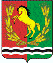 АДМИНИСТРАЦИЯМУНИЦИПАЛЬНОГО ОБРАЗОВАНИЯВОЗДВИЖЕНСКИЙ СЕЛЬСОВЕТАСЕКЕЕВСКОГО  РАЙОНА  ОРЕНБУРГСКОЙ  ОБЛАСТИП О С Т А Н О В Л Е Н И Е22.01.2024                       с. Воздвиженка                                       № 1- п                                 Об утверждении списка невостребованных долей.   В соответствии с Федеральным законом от 24 июля . № 101- ФЗ «Об обороте земель сельскохозяйственного назначения». Земельным Кодексом РФ, Законом Оренбургской области от 17 марта . № 118/16 – Ш – 03 «Об обороте земель сельхозназначения назначения в Оренбургской области», со ст.1 Федерального закона от 29 декабря  № 435-ФЗ «О внесении изменений в отдельные законодательные акты Российской Федерации в части совершенствования оборота земель сельскохозяйственного назначения», постановляю:   1. Утвердить список невостребованных земельных долей в праве общей долевой собственности колхоза имени Тимирязева Асекеевского района Оренбургской области в количестве 71 долей, опубликованный в газете «Родные просторы» № 118 от 15 октября 2011 года (список прилагается).   2. Администрации МО Воздвиженский сельсовет обратиться в суд с требованием о признании права муниципальной собственности на земельные доли, признанные настоящим постановлением невостребованными.   3. Постановление вступает в силу со дня его подписания.Глава сельсовета:                                                                            Б.Г. ЮртаевРазослано: в филиал ФГБУ «Федеральная кадастровая палата Федеральной службы государственной регистрации, кадастра и картографии» по Оренбургской области, отделу Роснедвижимости, прокурору района, в администрацию района, в дело.                                                                                                                                                Приложение                                                                к постановлению главы сельсовета	       № 1-п от 22.01.2024 СПИСОК  НЕВОСТРЕБОВАННЫХ  ЗЕМЕЛЬНЫХ  ДОЛЕЙМО ВОЗДВИЖЕНСКИЙ СЕЛЬСОВЕТ АСЕКЕЕВСКОГО РАЙОНАОРЕНБУРГСКОЙ ОБЛАСТИ№п/пФамилия, имя, отчествособственникаРеквизиты правоустанавливающего документа (номер и дата)Основание признание доли невостребованнойОснование признание доли невостребованнойОснование признание доли невостребованнойОснование признание доли невостребованной№п/пФамилия, имя, отчествособственникаРеквизиты правоустанавливающего документа (номер и дата)Площадь земельной доли(га)Неиспользование земельной доли более 3-х летСобственник умер, а наследники отсутствуютСведенияо собствен. не содерж. в ОМС1Виказина Раиса МакаровнаРФ-V-ОРБ-05-05№ 697028  06.02.1995     15,7  Неиспользование земельной доли более 3-х лет   --2Мешконогина Вера ИвановнаРФ-V-ОРБ-05-05№ 697130  06.02.1995     15,7  Неиспользование земельной доли более 3-х лет   --3Мешконогин Николай ФедоровичРФ-V-ОРБ-05-05№ 697129  06.02.1995     15,7  Неиспользование земельной доли более 3-х лет   --4Павлов Сергей ТимофеевичРФ-V-ОРБ-05-05№ 697151  06.02.1995     15,7  Неиспользование земельной доли более 3-х лет   5Павлов Юрий ВладимировичРФ-V-ОРБ-05-05№ 697149  06.02.1995     15,7  Неиспользование земельной доли более 3-х лет   --6Рябовол Петр ИвановичРФ-V-ОРБ-05-05№ 697453   08.02.1995     15,7  Неиспользование земельной доли более 3-х лет   --7Федоров Сергей ЮрьевичРФ-V-ОРБ-05-05№ 697316   08.02.1995     15,7  Неиспользование земельной доли более 3-х лет   --8Федорченко Николай МоисеевичРФ-V-ОРБ-05-05№ 697466   08.02.1995     15,7  Неиспользование земельной доли более 3-х лет   --9Федорченко Татьяна АкимовнаРФ-V-ОРБ-05-05№ 697478   08.02.1995     15,7  Неиспользование земельной доли более 3-х лет   --10Якушина Зинаида ПавловнаРФ-V-ОРБ-05-05№ 697494   08.02.1995     15,7  Неиспользование земельной доли более 3-х лет   --